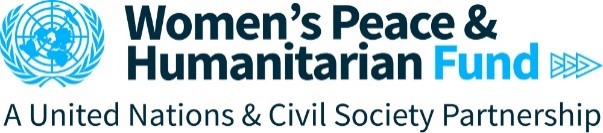 Formulaire de candidature de la fenêtre du FFPH pour les femmes défenseures des droits humains (FDDH) – Assistance logistique directeVeuillez répondre à chacune des questions ci-dessous et les soumettre à WPHF-WHRD@unwomen.org.Le soutien logistique direct est destiné aux femmes défenseures des droits humains (FDDH) issues de / travaillant dans des pays touchés par des crises ou des conflits* qui sont à la recherche d’un soutien logistique qui leur permettrait de participer, à titre individuel ou en délégation, à des réunions, des rencontres ou un processus décisionnel quelconque contribuant à leur travail de plaidoyer en matière de promotion des droits humains. Ce soutien peut se manifester aux niveaux locaux, régional ou international.* Voir pour référence les pays qui pourraient être éligibles à un soutien : Liste des questions dont le Conseil de sécurité des Nations Unies est saisi, Résolution S/2022/10 du: https://documents-dds-ny.un.org/docLe soutien direct ne finance pas les organisations de la société civile ni la mise en œuvre de programmes.Veuillez-vous assurer que les coordonnées que vous fournissez sont sécurisées et que vous êtes disposée à être contactée à travers elles. À la suite de la soumission de votre demande, vous recevrez un courriel de confirmation.Si votre demande est prise en compte, la fenêtre du FFPH pour les FDDH vous contactera en vue des étapes suivantes. Les candidates sélectionnées devront fournir des informations supplémentaires, y compris, sans y être limitées, leurs coordonnées bancaires.Les demandes doivent être soumises de préférence au moins 6 semaines avant la rencontre, pour s’assurer que le soutien peut être fourni à temps.A. DEMANDE INDIVIDUELLE(pour les demandes de la part d’une délégation, veuillez remplir la section B)B. DEMANDE D’UNE DÉLÉGATION(Si votre demande est présentée pour le compte d’une délégation de femmes, veuillez remplir cette section. Pour les candidats individuels, n’utilisez que la section A ci-dessusAjoutez des lignes si nécessairePays d’origineLieu actuel (*si différent de l’origine)Nom completÂgeAdresse électronique sécurisée** Une adresse électronique sécurisée est une adresse qu’un tiers peut utiliser librement pour vous contacter et pour discuter plus avant de votre candidature. Si vous pensez que le contact avec le FFPH peut vous faire courir des risques, nous suggérons que vous utilisiez à tout le moins un ordinateur sécurisé et une connexion Internet sûre, que vous ouvriez une nouvelle adresse électronique distincte de votre adresse électronique actuelle et que vous fournissiez plutôt la nouvelle adresse pour votre demande.Numéro de téléphone / WhatsApp / SignalVeuillez inclure le code de votre paysMéthode de contact préféréeChoisir la méthode principale. Courriel Téléphone WhatsApp Signal Autres, veuillez préciser :1. Veuillez préciser la date de début*, la durée, le lieu de la rencontre et l’identité des organisateurs.*Veuillez joindre le programme ou l’agenda de l’évènement ou la/les réunions de plaidoyer auxquels vous voulez participer.Date de la rencontre (jj/mm/aaaa) :Nombre de jours :Lieu de la rencontre : 
Organisateurs de la rencontre / de la réunion :Site Internet ou invitation :Date de la rencontre (jj/mm/aaaa) :Nombre de jours :Lieu de la rencontre : 
Organisateurs de la rencontre / de la réunion :Site Internet ou invitation :2. Quel type de soutien direct/logistique recherchez-vous ?Sélectionnez tous les éléments qui s’appliquentVoyage : Vol*De : ____________ (jj/mm/aaaa) Retour : _________ (jj/mm/aaaa) Voyage interne par la route (bus, voiture, train)Frais de visa  Indemnité journalière de subsistance (repas quotidiens, frais accessoires, hébergements) Accès pour les personnes handicapées* Veuillez vous assurer que vous disposez d’un passeport valide (plus de 6 mois avant la date de fin de la validité)Traduction et interprétation : Interprétation simultanée Traduction de documents Besoins en traduction et en interprétation pour les personnes handicapées. Autre, veuillez préciser : Si vous avez sélectionné traduction/interprétation OU besoins de traduction/interprétation pour les personnes handicapées, veuillez préciser (par exemple, langue de traduction, langue des signes, etc.) : Voyage : Vol*De : ____________ (jj/mm/aaaa) Retour : _________ (jj/mm/aaaa) Voyage interne par la route (bus, voiture, train)Frais de visa  Indemnité journalière de subsistance (repas quotidiens, frais accessoires, hébergements) Accès pour les personnes handicapées* Veuillez vous assurer que vous disposez d’un passeport valide (plus de 6 mois avant la date de fin de la validité)Traduction et interprétation : Interprétation simultanée Traduction de documents Besoins en traduction et en interprétation pour les personnes handicapées. Autre, veuillez préciser : Si vous avez sélectionné traduction/interprétation OU besoins de traduction/interprétation pour les personnes handicapées, veuillez préciser (par exemple, langue de traduction, langue des signes, etc.) : 3. Veuillez nous faire savoir si vous avez soumis une demande similaire à une autre organisation et/ou si vous avez reçu un soutien (financier / non financier) d’une organisation précédemment.Veuillez noter que cette question est à titre informatif et à des fins de coordination uniquement et ne sera donc pas évaluée. Oui ☐ Si oui, veuillez expliquer la partie qui sera couverte et celle qui restera encore à couvrir : Oui ☐ Si oui, veuillez expliquer la partie qui sera couverte et celle qui restera encore à couvrir :4. Dites-nous en plus sur vous et votre expérience en tant que femme défenseure des droits humains. De quelle manière avez-vous mené des activités de défense des droits humains et de consolidation de la paix dans votre communauté ? (200 mots maximum)5. Quels sont les objectifs du processus des rencontres/des réunions/des prises de décision ?(200 mots maximum)6. Veuillez décrire votre rôle dans la rencontre/la réunion/le processus de prise de décisions, et ce que vous cherchez à influencer et à atteindre. (200 mots maximum)7. Quels sont les risques que vous (et/ou ceux qui sont à votre charge) pourriez affronter en conséquence de votre participation dans la rencontre/la réunion/le processus de prise de décisions ? Comment allez-vous atténuer ces risques ? Veuillez citer deux risques et deux mesures d’atténuation au minimum.RisquesAtténuation7. Quels sont les risques que vous (et/ou ceux qui sont à votre charge) pourriez affronter en conséquence de votre participation dans la rencontre/la réunion/le processus de prise de décisions ? Comment allez-vous atténuer ces risques ? Veuillez citer deux risques et deux mesures d’atténuation au minimum.7. Quels sont les risques que vous (et/ou ceux qui sont à votre charge) pourriez affronter en conséquence de votre participation dans la rencontre/la réunion/le processus de prise de décisions ? Comment allez-vous atténuer ces risques ? Veuillez citer deux risques et deux mesures d’atténuation au minimum.7. Quels sont les risques que vous (et/ou ceux qui sont à votre charge) pourriez affronter en conséquence de votre participation dans la rencontre/la réunion/le processus de prise de décisions ? Comment allez-vous atténuer ces risques ? Veuillez citer deux risques et deux mesures d’atténuation au minimum.Nom completÂgePays d’origineLieu actuel de chaque membre (*si différent de son pays d’origine)Adresse électronique sécurisée* Une adresse électronique sécurisée est une adresse qu’un tiers peut utiliser librement pour vous contacter et pour discuter plus avant de votre candidature. Si vous pensez que le contact avec le FFPH peut vous faire courir des risques, nous suggérons que vous utilisiez à tout le moins un ordinateur sécurisé et une connexion Internet sûre, que vous ouvriez une nouvelle adresse électronique distincte de votre adresse électronique actuelle et que vous fournissiez plutôt la nouvelle adresse pour votre demande.Numéro de téléphone /WhatsApp/Signal : Veuillez inclure le code de votre pays1. Veuillez nommer un point focal à partir de la liste de la délégation ci-dessus.2. Méthode de contact préférée du point focal de la délégation.Sélectionnez tous les éléments qui s’appliquent Courriel Téléphone WhatsApp Signal Autres, veuillez préciser : Courriel Téléphone WhatsApp Signal Autres, veuillez préciser : Courriel Téléphone WhatsApp Signal Autres, veuillez préciser : Courriel Téléphone WhatsApp Signal Autres, veuillez préciser : Courriel Téléphone WhatsApp Signal Autres, veuillez préciser : Courriel Téléphone WhatsApp Signal Autres, veuillez préciser :3. Veuillez préciser la date de début*, la durée, le lieu de la rencontre/de la réunion/du processus de prise de décisions et l’identité des organisateurs, selon que de besoin.* Sélectionnez soit le programme ou l’agenda de l’évènement ou la/les réunions de plaidoyer auxquels vous voulez participer.Date de la rencontre (jj/mm/aaaa) :Nombre de jours :Lieu de la rencontre :
Organisateurs de la rencontre / de la réunion :Site Internet ou invitation :Date de la rencontre (jj/mm/aaaa) :Nombre de jours :Lieu de la rencontre :
Organisateurs de la rencontre / de la réunion :Site Internet ou invitation :Date de la rencontre (jj/mm/aaaa) :Nombre de jours :Lieu de la rencontre :
Organisateurs de la rencontre / de la réunion :Site Internet ou invitation :Date de la rencontre (jj/mm/aaaa) :Nombre de jours :Lieu de la rencontre :
Organisateurs de la rencontre / de la réunion :Site Internet ou invitation :Date de la rencontre (jj/mm/aaaa) :Nombre de jours :Lieu de la rencontre :
Organisateurs de la rencontre / de la réunion :Site Internet ou invitation :Date de la rencontre (jj/mm/aaaa) :Nombre de jours :Lieu de la rencontre :
Organisateurs de la rencontre / de la réunion :Site Internet ou invitation :4.Quel type de soutien direct/logistique recherchez-vous ?Sélectionnez tous les éléments qui s’appliquentVoyage : Vol*  Voyage interne par la route (bus, voiture, train)Frais de visa  Indemnité journalière de subsistance (repas quotidiens, frais accessoires, hébergements) Accès pour les personnes handicapées* Veuillez-vous assurer que vous disposez d’un passeport valide (plus de 6 mois avant la date de fin de la validité)Traduction et interprétation : Interprétation simultanée Traduction de documents Besoins en traduction et en interprétation pour les personnes handicapées. Autre, veuillez préciser : Si vous avez sélectionné traduction/interprétation OU besoins de traduction/interprétation pour les personnes handicapées, veuillez préciser (par exemple, langue de traduction, langue des signes, etc.) : Voyage : Vol*  Voyage interne par la route (bus, voiture, train)Frais de visa  Indemnité journalière de subsistance (repas quotidiens, frais accessoires, hébergements) Accès pour les personnes handicapées* Veuillez-vous assurer que vous disposez d’un passeport valide (plus de 6 mois avant la date de fin de la validité)Traduction et interprétation : Interprétation simultanée Traduction de documents Besoins en traduction et en interprétation pour les personnes handicapées. Autre, veuillez préciser : Si vous avez sélectionné traduction/interprétation OU besoins de traduction/interprétation pour les personnes handicapées, veuillez préciser (par exemple, langue de traduction, langue des signes, etc.) : Voyage : Vol*  Voyage interne par la route (bus, voiture, train)Frais de visa  Indemnité journalière de subsistance (repas quotidiens, frais accessoires, hébergements) Accès pour les personnes handicapées* Veuillez-vous assurer que vous disposez d’un passeport valide (plus de 6 mois avant la date de fin de la validité)Traduction et interprétation : Interprétation simultanée Traduction de documents Besoins en traduction et en interprétation pour les personnes handicapées. Autre, veuillez préciser : Si vous avez sélectionné traduction/interprétation OU besoins de traduction/interprétation pour les personnes handicapées, veuillez préciser (par exemple, langue de traduction, langue des signes, etc.) : Voyage : Vol*  Voyage interne par la route (bus, voiture, train)Frais de visa  Indemnité journalière de subsistance (repas quotidiens, frais accessoires, hébergements) Accès pour les personnes handicapées* Veuillez-vous assurer que vous disposez d’un passeport valide (plus de 6 mois avant la date de fin de la validité)Traduction et interprétation : Interprétation simultanée Traduction de documents Besoins en traduction et en interprétation pour les personnes handicapées. Autre, veuillez préciser : Si vous avez sélectionné traduction/interprétation OU besoins de traduction/interprétation pour les personnes handicapées, veuillez préciser (par exemple, langue de traduction, langue des signes, etc.) : Voyage : Vol*  Voyage interne par la route (bus, voiture, train)Frais de visa  Indemnité journalière de subsistance (repas quotidiens, frais accessoires, hébergements) Accès pour les personnes handicapées* Veuillez-vous assurer que vous disposez d’un passeport valide (plus de 6 mois avant la date de fin de la validité)Traduction et interprétation : Interprétation simultanée Traduction de documents Besoins en traduction et en interprétation pour les personnes handicapées. Autre, veuillez préciser : Si vous avez sélectionné traduction/interprétation OU besoins de traduction/interprétation pour les personnes handicapées, veuillez préciser (par exemple, langue de traduction, langue des signes, etc.) : Voyage : Vol*  Voyage interne par la route (bus, voiture, train)Frais de visa  Indemnité journalière de subsistance (repas quotidiens, frais accessoires, hébergements) Accès pour les personnes handicapées* Veuillez-vous assurer que vous disposez d’un passeport valide (plus de 6 mois avant la date de fin de la validité)Traduction et interprétation : Interprétation simultanée Traduction de documents Besoins en traduction et en interprétation pour les personnes handicapées. Autre, veuillez préciser : Si vous avez sélectionné traduction/interprétation OU besoins de traduction/interprétation pour les personnes handicapées, veuillez préciser (par exemple, langue de traduction, langue des signes, etc.) : Si vous avez choisi le « vol », veuillez fournir l’itinéraire de voyage de chaque membre de votre délégationAjoutez des lignes si nécessaireMembreDe*DépartDateDépartDateÀDate de retour*Si vous avez choisi le « vol », veuillez fournir l’itinéraire de voyage de chaque membre de votre délégationAjoutez des lignes si nécessaireNom completVillejj/mm/aaaajj/mm/aaaaVillejj/mm/aaaaSi vous avez choisi le « vol », veuillez fournir l’itinéraire de voyage de chaque membre de votre délégationAjoutez des lignes si nécessaireSi vous avez choisi le « vol », veuillez fournir l’itinéraire de voyage de chaque membre de votre délégationAjoutez des lignes si nécessaireSi vous avez choisi le « vol », veuillez fournir l’itinéraire de voyage de chaque membre de votre délégationAjoutez des lignes si nécessaireSi vous avez choisi le « vol », veuillez fournir l’itinéraire de voyage de chaque membre de votre délégationAjoutez des lignes si nécessaire5. Veuillez nous faire savoir si vous avez soumis une demande similaire à une autre organisation et/ou si vous avez reçu un soutien (financier / non financier) d’une organisation précédemment.Veuillez noter que cette question est à titre informatif et à des fins de coordination uniquement et ne sera donc pas évaluée. Oui ☐ Si oui, veuillez expliquer la partie qui sera couverte et celle qui restera encore à couvrir : Oui ☐ Si oui, veuillez expliquer la partie qui sera couverte et celle qui restera encore à couvrir : Oui ☐ Si oui, veuillez expliquer la partie qui sera couverte et celle qui restera encore à couvrir : Oui ☐ Si oui, veuillez expliquer la partie qui sera couverte et celle qui restera encore à couvrir : Oui ☐ Si oui, veuillez expliquer la partie qui sera couverte et celle qui restera encore à couvrir : Oui ☐ Si oui, veuillez expliquer la partie qui sera couverte et celle qui restera encore à couvrir :6. Dites-nous en plus sur votre délégation et votre expérience en tant que femmes défenseures des droits humains. Comment avez-vous mené des activités de défense des droits humains et de consolidation de la paix dans votre communauté ensemble et/ou individuellement ?Veuillez fournir une courte biographie de chaque membre de la délégation (500 mots maximum)7. Quels sont les objectifs de la rencontre/de la réunion/du processus de prise de décisions ?(200 mots maximum)8.Veuillez décrire le rôle/la mission de la délégation globalement et de ses membres individuellement dans la rencontre/la réunion/le processus de prise de décisions ainsi que ce que vous cherchez à influencer et à atteindre.(Par ex. la façon dont la délégation a été formée, les objectifs de la délégation, etc.) (300 mots maximum)9. Quels sont les risques que vous pourriez affronter en tant que personne et/ou en tant que délégation en raison de votre participation à la rencontre/à la réunion/au processus de prise de décisions ? Comment allez-vous atténuer ces risques ? Veuillez citer deux risques et deux mesures d’atténuation au minimum.RisquesRisquesRisquesAtténuationAtténuationAtténuation9. Quels sont les risques que vous pourriez affronter en tant que personne et/ou en tant que délégation en raison de votre participation à la rencontre/à la réunion/au processus de prise de décisions ? Comment allez-vous atténuer ces risques ? Veuillez citer deux risques et deux mesures d’atténuation au minimum.9. Quels sont les risques que vous pourriez affronter en tant que personne et/ou en tant que délégation en raison de votre participation à la rencontre/à la réunion/au processus de prise de décisions ? Comment allez-vous atténuer ces risques ? Veuillez citer deux risques et deux mesures d’atténuation au minimum.9. Quels sont les risques que vous pourriez affronter en tant que personne et/ou en tant que délégation en raison de votre participation à la rencontre/à la réunion/au processus de prise de décisions ? Comment allez-vous atténuer ces risques ? Veuillez citer deux risques et deux mesures d’atténuation au minimum.